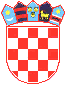 REPUBLIKA HRVATSKAVUKOVARSKO-SRIJEMSKA ŽUPANIJAGRAD VUKOVARKLASA: 406-01/19-01/58URBROJ: 2196/01-4-19-7Vukovar, 24. srpnja 2019. godine

POJAŠNJENJE DOKUMENTACIJE ZA NABAVU ZA PROVEDBU POSTUPKA JEDNOSTAVNE NABAVE 
ZA ROBU:NABAVA BILJEŽNICA ZA UČENIKE OSNOVNIH ŠKOLA GRADA VUKOVARAZA 2019./2020. GODINUEvidencijski broj nabave: JeN-3/19-14Naručitelj je dana 23. srpnja 2019. godine od gospodarskog subjekta zaprimio sljedeće zahtjeve za pojašnjenjem dokumentacije o nabavi:1. Ovdje piše 8 motiva omota-da li svaka vrsta bilježnice ima svoj omot, npr Pisanka A ima  svoju motiv za cijelu količinu, a Pisanka  B svoj motiv za cijelu količinu-nadam se da nije  miješano unutar grupe jer onda ne znam količinu po motivu omota.2.Napominje se da ima 8 motiva, ne navodi se Kajdanka. Da li se neki motiv od postojećih omota prilagođuje formatu  Kajdanke ili dobivamo pripremu za nju?3.Da li npr za OŠ Zadre posebna bilježnica za učenike sa teškoćama u razvoju linije ili karo  imaju neku posebnost u k.bloku ili omotu  tj. po čemu se razlikuju od ostalih ?Naručitelj sukladno točki 5.6. dokumentacije za nabavu daje odgovore, odnosno pojašnjenja dokumentaciju za nabavu.1.Svaka vrsta bilježnice ima svoj motiv za cijelu količinu.2. Neki motiv od postojećih omota prilagođuje se formatu kajdanke.3. Posebna bilježnica za učenike s teškoćama u razvoju se razlikuje od ostalih u sljedećem:- imaju deblje listove (90 gr.) od standardnih- listovi su od neizbjeljenog offsetnog papira- razmak između linija je 0.6.mm-10mm-0.6mm, visina retka za pisanje je 10mm- imaju obojen prostor između redova (sivim tonovima), koji djeci jasno definira prostor u koji treba pisati- kvadratići su 1x1cm.- u dnu svake stranice imaju „smajlića“ koji ukazuje na pravilnu orijentaciju bilježnice.Pojašnjenja su sastavni dio dokumentacije o nabavi.